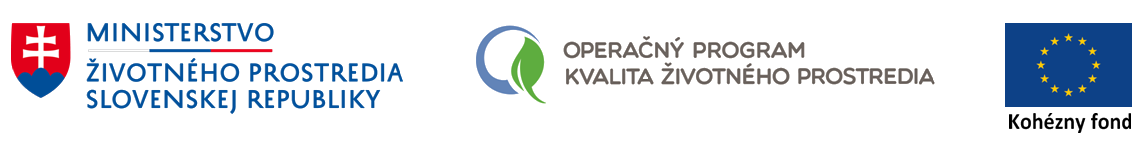 Vážení občania,oznamujeme Vám, že naša obec dňa 15. 1. 2019 zahájila realizáciu projektu s názvom Kompostéry pre obec Žitavany, ktorého realizáciu finančne podporil:Operačný program kvalita životného prostrediaNositeľ projektu: Obec ŽitavanyCelková výška oprávnených výdavkov projektu:	109 335,60 EURVýška nenávratného finančného príspevku:		103 868,82 EURVýška spolufinancovania z vlastných zdrojov:		    5 466,78 EUROpis projektuCieľom projektu je zvýšenie miery zhodnocovania biologicky rozložiteľných odpadov v obci a podpora predchádzania vzniku odpadov. Predmetom projektu je obstaranie záhradných kompostérov s objemom 1050l na predchádzanie vzniku BRKO v obci Žitavany. Súčasťou každého kompostéra bude návod na obsluhovanie kompostérov a správne kompostovanie. Kompostéry budú poskytnuté domácnostiam, ktoré žijú v rodinných domoch so záhradami. Vyprodukovaný kompost z týchto kompostérov bude slúžiť výlučne pre potreby obyvateľov. Celkovo bude obstaraných 659 nádob s celkovým objemom 691,95 m3. Projekt priamo nadväzuje na už zrealizovaný projekt zameraný na vybudovanie zberného dvora a jeho zrealizovaním sa komplexne zabezpečí triedenie a zhodnocovanie BRKO v obci.Projekt je realizovaný vďaka finančnej podpore z Európskej únie.Tento projekt je podporený z Kohézneho fondu.Sprostredkovateľský orgán: Slovenská agentúra životného prostredia